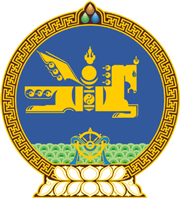 МОНГОЛ УЛСЫН ХУУЛЬ2017 оны 02 сарын 09 өдөр                                                                  Төрийн ордон, Улаанбаатар хот    ЦЭРГИЙН АЛБА ХААГЧИЙН ТЭТГЭВЭР,    ТЭТГЭМЖИЙН ТУХАЙ ХУУЛЬД НЭМЭЛТ   ОРУУЛАХ ТУХАЙ	1 дүгээр зүйл.Цэргийн алба хаагчийн тэтгэвэр, тэтгэмжийн тухай хуулийн 4 дүгээр зүйлийн 1 дэх хэсэгт доор дурдсан агуулгатай 9 дэх заалт нэмсүгэй:		“9/дотоодын цэргийн албаны генерал, офицер, ахлагч, түрүүч, байлдагч;”2 дугаар зүйл.Цэргийн алба хаагчийн тэтгэвэр, тэтгэмжийн тухай хуулийн 1 дүгээр зүйлийн, 21 дүгээр зүйлийн 1 дэх хэсгийн “хилийн” гэсний дараа “ба дотоодын” гэж тус тус нэмсүгэй.	3 дугаар зүйл.Энэ хуулийг Дотоодын цэргийн тухай хууль хүчин төгөлдөр болсон өдрөөс эхлэн дагаж мөрдөнө.МОНГОЛ УЛСЫН ИХ ХУРЛЫН ДАРГА					М.ЭНХБОЛД